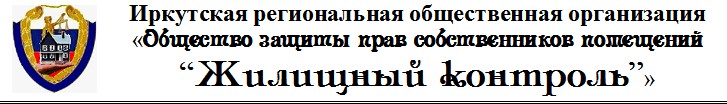 Ю.Г.БубновПАМЯТКАо структуре и порядке формирования размера платы за содержание и ремонт жилья(в помощь собственникам помещений в многоквартирном домеи членам Советов многоквартирного дома)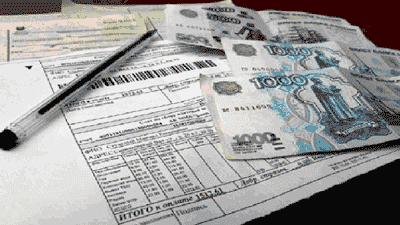 г.Ангарск2012 годУважаемые собственники помещений! Анализ обращений граждан в ИРОО ОЗПСП “Жилищный контроль” наглядно показал, насколько назрела необходимость более активно заниматься жилищным просвещением собственников помещений в многоквартирных домах, которые по причине своей правовой неосведомленности не могут реально защитить свои права, в результате чего недобросовестные руководители управляющих организаций фактически «грабят» собственников и нанимателей жилых помещений, собирая с них огромные суммы платежей за содержание и ремонт жилья, но в лучшем случае лишь для видимости оказывая минимум услуг и выполняя незначительные ремонтные работы по содержанию и ремонту многоквартирных домов.Настоящая Памятка является кратким изложением готовящихся к изданию Методических рекомендаций для собственников помещений в многоквартирных домах о порядке расчёта и определении размеров платы за жилое помещение и призвана помочь собственникам помещений в МКД самостоятельно разобраться в структуре и порядке определения размеров платежей за содержание и ремонт общего имущества в МКД и эффективно контролировать деятельность управляющих организаций в сфере ценообразования и целевого использования платежей за жилое помещение.	Председатель ИРОО ОЗПСП “Жилищный контроль”:   С.Э.НечепоренкоСодержание:1. Структура платы за содержание и ремонт жилого помещения	22. Установление размера платы за содержание и ремонт жилого помещения	43. Порядок формирования размера платы за содержание и ремонт жилого помещения	64. Рекомендации  по расчету размера платы за жилищные услуги	94.1. Расчет платы за услугу «Управление жилым домом»	94.2. Расчет платы за услугу «Содержание придомовой территории»	104.3. Расчет платы за услугу «Санитарное содержание помещений общего пользования»	114.4. Расчет платы за услугу «Текущий ремонт внутридомовых санитарно-технических сетей»	124.5. Расчет платы за услугу «Текущий ремонт внутридомовой системы центрального отопления».	134.6. Расчет платы за услугу «Текущий ремонт и содержание жилого дома»	134.7. Дератизация	141. Структура платы за содержание и ремонт жилого помещенияВ части 1 ст. 153 ЖК РФ закреплена общая обязанность граждан и организаций своевременно и полностью вносить плату за жилое помещение и коммунальные услуги. Однако законодатель разделяет обязанность по оплате за жилое помещение для нанимателя и для собственников жилого помещения.Так, если в части 3 ст. 678 ГК РФ и в пункте 5 части 3 ст. 67 ЖК РФ для нанимателя жилого помещения предусмотрена обязанность по оплате за жилое помещение, то собственники помещений в многоквартирном доме, являющиеся одновременно долевыми собственниками всего общего имущества в таком доме, в соответствии со ст. 249 ГК РФ, а также части 3 ст. 30 и части 1 ст. 39 ЖК РФ обязаны соразмерно со своей долей в общем имуществе участвовать в издержках по его содержанию и сохранению.Таким образом, законодатель ограничивает обязанность собственников помещений по оплате за жилое помещение их издержками по содержанию и сохранению общего имущества в многоквартирном доме. Именно поэтому в статье 154 ЖК РФ определены разные структуры платы за жилое помещение, которые  включают в себя:а) для нанимателей жилого помещения:1) плату за пользование жилым помещением (плата за наем);2) плату за содержание и ремонт жилого помещения, включающую в себя плату за услуги и работы по управлению многоквартирным домом, содержанию и текущему ремонту общего имущества в многоквартирном доме;3) плату за коммунальные услуги.б) для собственника помещения в многоквартирном доме:1) плату за содержание и ремонт жилого помещения, включающую в себя плату за услуги и работы по управлению многоквартирным домом, содержанию, текущему и капитальному ремонту общего имущества в многоквартирном доме;2) плату за коммунальные услуги.Значит, как наниматели жилых помещений, так и собственники помещений в многоквартирном доме обязаны участвовать в расходах на содержание общего имущества в многоквартирном доме соразмерно площади занимаемого жилого помещения (для нанимателей) и своей доле в праве общей собственности на это общее имущество (для собственников помещений) путем внесения платы за содержание и ремонт жилого помещения. Но в отличие от собственников помещений наниматели жилых помещений не несут расходы по капитальному ремонту общего имущества в многоквартирном доме, а собственники помещений, в отличие от нанимателей, не несут расходы по оплате за пользование жилым помещением.В частях 1 и 2 статьи 154 ЖК РФ определяется также структура платы за содержание и ремонт жилого помещения, которая включает в себя:а) плату за услуги и работы по управлению многоквартирным домом;б) плату за услуги и работы по содержанию общего имущества в многоквартирном доме; в) плату за услуги и работы по текущему и капитальному ремонту общего имущества в многоквартирном доме.Следует обратить внимание на то, что во всех случаях говорится о двух составляющих: об услугах и о работах.В соответствии с пунктом 3 Указаний по заполнению в формах федерального статистического наблюдения показателя "Объем платных услуг населению", утвержденными Приказом Росстата от 23.07.2009 № 147, под услугами понимаются полезные результаты производственной деятельности, удовлетворяющие определенные потребности граждан, но не воплощающиеся в материально-вещественной форме, на которую могли бы распространяться права собственности (например, ведение учёта, начисление квартплаты, оформление регистрации по месту жительства, выдача справки и т.д.). Соответственно, под работами следует понимать результаты производственной деятельности, воплощающиеся в материально-вещественной форме, на которую могут распространяться права собственности (например, ремонтные работы, установка оборудования и т.д.).Таким образом, содержание и ремонт жилого помещения - это деятельность по выполнению целого комплекса определенных услуг и работ. Но тут возникает вопрос: какие услуги и работы имеются в виду? Для ответа на поставленный вопрос необходимо обратиться к соответствующим подзаконным актам и методическим рекомендациям. Так, в п. 11 Правил содержания общего имущества, утвержденных постановлением Правительства РФ от 13 августа . № 491 перечислены конкретные составляющие содержания общего имущества, которые можно систематизировать по следующим группам:- осмотр общего имущества;- обеспечение готовности внутридомовых инженерных систем к предоставлению коммунальных услуг;- уборка помещений и земельного участка;- сбор и вывоз бытовых отходов;- подготовка к сезонной эксплуатации общего имущества;- текущий и капитальный ремонт общего имущества.Первые пять мероприятий из данного списка групп соответствуют понятию услуг, являющихся предметом договора возмездного оказания услуг (гл. 39 ГК РФ).А вот проведение текущего и капитального ремонта - это уже выполнение определенных работ, подпадающих под признаки предмета договора подряда (гл. 37 ГК РФ).В соответствии с п.18 вышеуказанных Правил содержания общего имущества текущий ремонт общего имущества проводится для предупреждения преждевременного износа и поддержания эксплуатационных показателей и работоспособности, а также для устранения повреждений и неисправностей общего имущества или его отдельных элементов (без замены ограждающих несущих конструкций, лифтов).В соответствии с п. 21 вышеуказанных Правил содержания общего имущества  капитальный ремонт общего имущества проводится для устранения физического износа или разрушения, поддержания и восстановления исправности и эксплуатационных показателей, в случае нарушения (опасности нарушения) установленных предельно допустимых характеристик надежности и безопасности, а также при необходимости замены соответствующих элементов общего имущества (в том числе ограждающих несущих конструкций многоквартирного дома, лифтов и другого оборудования).В соответствии с п.24 вышеуказанных Правил содержания общего имущества сведения о составе и состоянии общего имущества, на основании которых должны приниматься решения о проведении соответствующих ремонтных работ, отражаются в технической документации на многоквартирный дом, а именно:а) документы технического учета жилищного фонда, содержащие сведения о состоянии общего имущества;б) документы (акты) о приемке результатов работ;в) акты осмотра, проверки состояния (испытания) инженерных коммуникаций, приборов учета, механического, электрического, санитарно-технического и иного оборудования, обслуживающего более одного помещения в многоквартирном доме, конструктивных частей многоквартирного дома (крыши, ограждающих несущих и ненесущих конструкций многоквартирного дома, объектов, расположенных на земельном участке, и других частей общего имущества) на соответствие их эксплуатационных качеств установленным требованиям;Если разрешение на ввод многоквартирного дома в эксплуатацию получено после 1 июля ., то к технической документации также относится инструкция по эксплуатации многоквартирного дома установленной формы, которая включает в себя рекомендации застройщика (подрядчика) по содержанию и ремонту общего имущества, рекомендуемые сроки службы отдельных частей общего имущества, а также рекомендации проектировщиков, поставщиков строительных материалов и оборудования, субподрядчиков.Несколько сложнее с раскрытием понятия «управление многоквартирным домом». Нормы об управлении многоквартирным домом в Гражданском кодексе РФ не имеется, но есть Глава 53 о доверительном управлении имуществом, в отдельных нормах которой перечисляются функции управления (например, части 2 и 3 ст. 1012, часть 1 ст. 1018, части1 и 3 ст. 1020 ГК РФ), в полной мере применимые и к услугам по управлению многоквартирным домом. Из указанных норм закона следует, что управленческие функции - это организация, учёт и контроль.А с учетом определенных в ч. 1 ст. 161 ЖК РФ требований к деятельности по управлению многоквартирным домом можно определить управленческие функции как комплекс услуг и работ по организации, учёту и контролю деятельности по надлежащему содержанию и ремонту общего имущества в многоквартирном доме и предоставлению коммунальных услуг, необходимых для жизнеобеспечения данного многоквартирного дома.Из анализа Правил содержания общего имущества и Правил предоставления коммунальных услуг, а также из анализа судебной практики (например, Решение Арбитражного суда Красноярского края от 30.10.2006 № А33-14256/2006) можно сделать вывод о том, что к управленческим услугам и работам управляющей организации, которые включаются в оплату за управление домом, в частности, относятся:- хранение и ведение технической документации по многоквартирным домам;- заключение договоров на выполнение работ по содержанию и ремонту общего имущества с подрядными организациями, осуществление контроля качества выполненных работ;- заключение договоров на холодное и горячее водоснабжение, отопление, водоотведение;- начисление и сбор платы за содержание и ремонт общего имущества, коммунальные услуги, взыскание задолженности по указанным платежам;- осуществление контроля качества коммунальных услуг;- диспетчерское обслуживание;- осуществление регистрационного учета граждан;- выдача собственникам помещений в многоквартирных домах различных справок;- информирование собственников помещений об изменении тарифов;- подготовка предложений о проведении текущего и/или капитального ремонта в многоквартирных домах.2. Установление размера платы за содержание и ремонт жилого помещенияВ соответствии со статьёй 156 ЖК РВ (в редакции Федерального закона от 29 июня . № 96-ФЗ) в зависимости от способа управления многоквартирным домом размер платы за содержание и ремонт жилого помещения устанавливается следующими органами:а) для нанимателей жилого помещения по договорам социального найма и договорам найма жилых помещений государственного или муниципального жилищного фонда, а также для собственников жилых помещений, которые не приняли решение о выборе способа управления многоквартирным домом - органом местного самоуправления (ч. 3 ст. 156 ЖК РФ);б) в многоквартирном доме, в котором не созданы товарищество собственников жилья, жилищный или иной потребительский кооператив  - общее собрание собственников помещений с учетом предложений управляющей организации (ч. 7 ст. 156 ЖК РФ);в) в ТСЖ и в жилищных кооперативах или иных специализированных потребительских кооперативах - соответственно органы управления товарищества собственников жилья либо органами управления жилищного кооператива или органами управления иного специализированного потребительского кооператива в соответствии с их уставами (ч. 8 ст. 156 ЖК РФ).Таким образом, определение размера платы за содержание и ремонт жилого помещения в многоквартирном доме – это исключительное право:а) собственников помещений в многоквартирном доме, в котором не созданы товарищество собственников жилья либо жилищный кооператив или иной специализированный потребительский кооператив;б) органов управления товарищества собственников жилья либо жилищного кооператива или иного специализированного потребительского кооператива;в) органов местного самоуправления - для нанимателей жилых помещений, а также для собственников помещений, которые не приняли решение о выборе способа управления многоквартирным домом.Следует отметить, что в соответствии с п.32 Правил содержания общего имущества при непосредственном управлении многоквартирным домом собственниками помещений размер платы за содержание и ремонт жилого помещения соответствует размеру платы за услуги и работы в соответствии с договорами, заключенными собственниками помещений с лицами, оказывающими услуги и (или) выполняющими работы на основании решения (решений) общего собрания собственников помещений.Всё, казалось бы, понятно.Однако в ч.4 ст. 158 ЖК РФ говорится о том, что если собственники помещений в многоквартирном доме на их общем собрании не приняли решение об установлении размера платы за содержание и ремонт жилого помещения, такой размер устанавливается органом местного самоуправления.Что это – противоречие с ч. 7 ст. 156 ЖК РФ?Чтобы ответить на этот вопрос, необходимо обратиться к Правилам содержания общего имущества от 13 августа . № 491.В пункте 31 указанных Правил говорится о том, что при определении размера платы за содержание и ремонт жилого помещения собственников помещений, которые выбрали управляющую организацию для управления многоквартирным домом, решение общего собрания собственников помещений в таком доме принимается на срок не менее чем один год с учетом предложений управляющей организации о перечне, объемах и качестве услуг и работ, которые должны учитывать состав, конструктивные особенности, степень физического износа и технического состояния общего имущества, а также геодезические и природно-климатические условия расположения многоквартирного дома.В пункте 36 указанных Правил говорится о том, что если собственники помещений на общем собрании выбрали способ непосредственного управления многоквартирным домом, но не приняли решение об установлении размера платы за содержание и ремонт жилого помещения, органы местного самоуправления в соответствии с частью 4 статьи 158 Жилищного кодекса Российской Федерации устанавливают размер платы за содержание и ремонт жилого помещения, вносимой собственниками помещений, исходя из стоимости услуг и работ, входящих в утвержденные решением общего собрания собственников помещений перечни услуг и работ, выполняемых лицами, осуществляющими соответствующие виды деятельности.Следовательно, устанавливать размер платы за содержание и ремонт жилого помещения в порядке части 4 ст. 158 ЖК РФ органы местного самоуправления вправе только для собственников помещений, выбравших способ непосредственного управления, но не принявших решение об установлении размера платы за содержание и ремонт жилого помещения!Значит, при выборе собственниками помещений способа управления – управляющая организация, но при отсутствии решения собственников помещений об утверждении размера платы за содержание и ремонт жилого помещения на очередной год управляющая организация не вправе применять утвержденные органами местного самоуправления размеры платы за содержание и ремонт помещения, а обязана применять ранее действовавшие (утвержденные общим собранием собственников помещений) размеры указанной платы, если иное не предусмотрено утвержденными решением общего собрания собственников помещений условиями договора управления многоквартирным домом!!! Это полностью согласуется и с пунктом 3 части 3 ст. 162 ЖК РФ, согласно которому порядок определения размера платы за содержание и ремонт жилого помещения, а также порядок внесения такой платы являются ОБЯЗАТЕЛЬНЫМИ условиями договора управления многоквартирным домом (значит, при выборе управляющей организации и утверждении условий договора управления МКД размер платы за содержание и ремонт жилого помещения был определён решением общего собрания собственников помещений!), а также с частью 5 ст. 162 ЖК РФ, согласно которой договор управления многоквартирным домом заключается на срок не менее чем один год и не более чем пять лет, и с частью 8 ст. 162 ЖК РФ, согласно которой изменение условий договора управления многоквартирным домом (а значит, и в части определения размера платы!) осуществляются в порядке, предусмотренном гражданским законодательством, т.е. ТОЛЬКО на основании решения общего собрания собственников помещений. Из вышеуказанных норм закона однозначно следует, что в случае непринятия общим собранием собственников помещений решения об утверждении размеров платы за содержание и ремонт жилого помещения на очередной год, продолжают действовать размеры, ранее утверждённые решением общего собрания собственников помещений (до тех пор, пока действует договор управления многоквартирным домом!!!), если иное не установлено условиями договора управления многоквартирным домом!!!Вот почему управляющая организация, если она не желает осуществлять свою деятельность себе в убыток, прямо заинтересована в том, чтобы все-таки представлять общему собранию собственников помещений свои предложения по тарифам на содержание и ремонт помещений на очередной год, а собственникам помещений следует твердо отстаивать свои права и оспаривать любые неправомерные действия управляющей организации по необоснованному и незаконному увеличению тарифов на содержание и ремонт помещений, в том числе и по применению тарифов, утвержденных органами местного самоуправления!!!3. Порядок формирования размера платы за содержание и ремонт жилого помещенияВ соответствии с частью 1 ст. 156 ЖК РФ плата за содержание и ремонт жилого помещения устанавливается в размере, обеспечивающем содержание общего имущества в многоквартирном доме в соответствии с требованиями законодательства, т.е. в соответствии с частью 1.1 ст. 161 и частью 2 ст. 162 ЖК РФ, Правилами содержания общего имущества в многоквартирном доме, а также строительными и санитарными нормами и правилами.При этом в силу части 3 ст. 162 ЖК РФ обязательными условиями договора управления многоквартирным домом, в частности, являются:1) указание о составе общего имущества многоквартирного дома, в отношении которого будет осуществляться управление, и адрес такого дома (т.е. не допускается в договоре или в приложении к нему просто указывать перечень согласно Правилам содержания общего имущества!);2) перечень услуг и работ по содержанию и ремонту общего имущества в многоквартирном доме, порядок изменения такого перечня (также не допускается указывать общий перечень согласно Правилам содержания общего имущества без учёта НЕОБХОДИМЫХ работ и услуг именно для данного конкретного дома!);3) порядок определения цены договора, размера платы за содержание и ремонт жилого помещения, а также порядок внесения такой платыВышеуказанные требования закона прежде всего означают, что размер платы за содержание и ремонт жилого помещения должен быть:а) ИНДИВИДУАЛЬНЫМ, исходя из необходимости выполнения конкретных видов и объёмов работ для данного многоквартирного дома;б) ЭКОНОМИЧЕСКИ ОБОСНОВАННЫМ, т.е. подтверждаться актами обследования многоквартирного дома на предмет определения видов и объёмов необходимых работ (в том числе и ремонтных) и услуг, а также соответствующими финансово-экономическими расчетами и закрепляться в смете расходов оказания услуг и выполнения работ раздельно по управлению многоквартирным домом, по содержанию, по текущему и по капитальному ремонту общего имущества в многоквартирном доме (с учётом положений ч. 2 ст 154 ЖК РФ)! Указанная ОБЯЗАННОСТЬ управляющей организации по экономическому обоснованию своих предложений о размере платы на содержание и ремонт жилого помещения закреплена в пункте 31 Правил содержания общего имущества, согласно которому предложения управляющей организации о перечне, объемах и качестве услуг и работ должны учитывать состав, конструктивные особенности, степень физического износа и технического состояния общего имущества, а также геодезические и природно-климатические условия расположения многоквартирного дома. Кроме того, в соответствии с пунктом 4.2 ВСН 58-88 (р) (Ведомственные строительные нормы) "Положение об организации и проведении реконструкции, ремонта и технического обслуживания жилых зданий, объектов коммунального и социально-культурного назначения", которое является обязательным для всех организаций, учреждений и предприятий, осуществляющих реконструкцию, капитальный и текущий ремонт, техническое обслуживание зданий (п.1.2. Положения), текущий ремонт должен выполняться по пятилетним (с распределением заданий по годам) и годовым планам, а годовые планы (с распределением заданий по кварталам) должны составляться с учетом результатов осмотров, разработанной сметно-технической документации на текущий ремонт, мероприятий по подготовке зданий и объектов к эксплуатации в сезонных условиях. В соответствии с пунктом 5.7 ВСН 58-88 (р) определение стоимости капитального ремонта и реконструкции зданий (объектов) должно осуществляться на основе сметных или договорных цен, определяемых на основе сметы, составляемой по установленным соответственно для капитального ремонта и реконструкции ценам, нормам, тарифам и расценкам с учетом научно-технического уровня, эффективности, качества, сроков выполнения работ и других факторов.В соответствии с пунктом 6.2 ВСН 58-88 (р) затраты по техническому обслуживанию и текущему ремонту инженерного и технологического оборудования должна производиться по смете эксплуатационных расходов.Обязанность управляющей организации предоставить смету на выполнение работ и услуг по содержанию и ремонту общего имущества в многоквартирном доме закреплена также и в ст. 33 Закона РФ от 7 февраля . № 2300-I "О защите прав потребителей", в которой говорится, что составление такой сметы по требованию потребителя или исполнителя обязательно.Наконец, об обязанности управляющей организации по составлению и предоставлению собственникам помещений плана работы, перечня и стоимости конкретных видом работ и услуг, сметы расходов говорится в пунктах 11 и 13 Стандарта раскрытия информации организациями, осуществляющими деятельность в сфере управления многоквартирными домами, утверждённого постановлением Правительства РФ от 23 сентября . № 731 (с изменениями от 10 июня ., 6 февраля .).Следует отметить, что Федеральным законом от 4 июня . № 123-ФЗ часть 2 статьи 44 ЖК РФ была дополнена пунктом 4.1, согласно которому принятие решений о текущем ремонте общего имущества в многоквартирном доме отнесено к компетенции общего собрания собственников помещений. Это означает, что теперь, например, даже для замены гайки требуется решение общего собрания собственников помещений многоквартирного дома (кроме, конечно, случаев ликвидации аварийных ситуаций)!!! Тем самым законодатель, с одной стороны, оградил собственников помещений, которые должны знать, что делается в отношении их общего имущества, от злоупотреблений со стороны управляющих организаций; с другой стороны, ввёл ещё один механизм обеспечения планирования деятельности управляющей организации и осуществления контроля за выполнением ими обязательств по ремонту общего имущества собственников помещений в многоквартирном доме!Таким образом, управляющие организации для решения вопросов, связанных с формированием платы за содержание и ремонт жилого помещения и ее наполнением, ОБЯЗАНЫ для принятия собственниками помещений решения об утверждении достаточного размера платы за содержание и ремонт жилого помещения представить собственникам план работы на очередной год, конкретный перечень и объём работ и услуг с учётом обследования состояния общего имущества дома и сметы расходов по содержанию, текущему и капитальному ремонту на соответствующий год, а также рассчитанных в соответствии с указанными документами экономически обоснованных предложения управляющей организации о размерах на оплату услуг и работ по содержанию, текущему и капитальному ремонту общего имущества в многоквартирном доме. Однако непредоставление управляющей организацией плана работ и услуг, перечня ремонтных работ, смет затрат на выполнение работ и услуг и предложений о размерах платы по содержанию, текущему и капитальному ремонту общего имущества в многоквартирном доме не лишает собственников принять решение об утверждении размера платы за содержание и ремонт жилых помещений на очередной год, поскольку в ч. 7 ст. 156 ЖК РФ говорится об определении размеров платы с учётом, но не на основании предложений управляющей организации! Поэтому в подтверждение того, что управляющей организации предоставлялась возможность представить свои предложения, при подготовке общего собрания собственников помещений инициатор(ы) проведения общего собрания должны запросить у управляющей организации план работ и услуг, перечень ремонтных работ, сметы затрат на выполнение работ и услуг и предложения о размерах платы по содержанию, текущему и капитальному ремонту общего имущества в многоквартирном доме на очередной год. Оптимальным будет вариант, когда в повестку для голосование будут внесены несколько вариантов размера платы отдельными вопросами для голосование. Например (1 - это предложение УК, 2 - вариант - это тарифы за этот год, т.е. на следующий без изменений, и вариант 2.1 - это снижение платы за содержание и увеличение за текущий ремонт):Цитата (пример формулировок решения):1. Установить на 5 лет размер платы за содержание 12 рублей за кв. м и текущий ремонт общего имущества 4 рубля за кв. м, из которых на услуги управления может быть потрачено не более 10% от платы за содержание. За ___, против ____, воздержался ____.2. Установить на 5 лет размер платы за содержание 10 рублей за кв. м и текущий ремонт общего имущества 2 рубля за кв. м, из которых на услуги управления может быть потрачено не более 10% от платы за содержание.За ___, против ____, воздержался ____.2.1. Установить на 5 лет размер платы за содержание 6 рублей за кв. м и текущий ремонт общего имущества 5 рублей за кв. м, из которых на услуги управления может быть потрачено не более 10% от платы за содержание.За ___, против ____, воздержался ____.Таким образом, предложения управляющей организации будут учтены, но общее собрание решило по своему. При этом у управляющей организации нет даже права обжаловать решение собственников помещений и она ОБЯЗАНА будет выполнять это решение!А поскольку в ч. 7 ст. 156 ЖК РФ говорится об установлении платы за содержание и ремонт жилого помещения на срок не менее чем один год, значит, собственники помещений могут установить размер указанной платы хоть на 10 лет и никто не может им это запретить!ВАЖНО: с точки зрения закона, изменение размера платы за содержание общего имущества является исключительным правом собственников помещений в одностороннем порядке менять условия договора с управляющей организацией, которое предусмотрено ч. 7 ст. 156 ЖК РФ и основано на норме ч. 2 ст. 424 ГК РФ, согласно которой изменение цены после заключения договора допускается в случаях и на условиях, предусмотренных договором, законом либо в установленном законом порядке.Следовательно, принять свои размеры платы за содержание общего имущества - это не просьба к управляющей организации, а ЖЕСТКАЯ ВОЛЯ собственников помещений, которую они имеют право диктовать управляющей организации в силу указаний Закона!!!При уклонении или отказе управляющей организации от предоставления вышеуказанных запрашиваемых документов рекомендуется принять на общем собрании собственников помещений решение об определении размера платы за содержание и ремонт жилого помещения на очередной год, например, в размерах предыдущего года (или даже в меньшем размере!), но с обязательным указанием в протоколе общего собрания причин принятия такого решения (уклонение или отказ управляющей организации) и с оговоркой, что эти размеры утверждаются «временно впредь до предоставления управляющей организацией сметы доходов и расходов на соответствующий год и рассчитанных в соответствии с указанной сметой размеров платы по содержанию, текущему и капитальному ремонту общего имущества в многоквартирном доме и принятия собственниками помещений с учётом этих предложений новых размеров платы за содержание и ремонт жилого помещения». Такое решение будет правомерным и вынудит управляющую организацию во избежание убытков все-таки представить собственникам экономически обоснованную смету доходов и расходов на соответствующий год и рассчитанных в соответствии с указанной сметой размеров платы за содержание и ремонт жилого помещения!Если управляющая организация не согласна с установленным общим собранием собственников размером платы, то она всё-равно не может отказаться от исполнения договора по этим основаниям, потому что решением общего собрания собственников внесены изменения в договор управления в части цены и управляющая организация ОБЯЗАНА исполнять договор по новым условиям и новой цене, хоть она и меньше, чем им хочется.Что может управляющая организация в этом случае? Только обратиться в суд с требованием провести годовое общее собрание, если собственники помещений его не провели и размер остался прежним, или изменить условия договора в части цены за содержание и ремонт, поскольку только и исключительно суд в силу ст. 450 ч.2 ГК РФ при существенном нарушении договора одной из сторон и в иных случаях, предусмотренных законом, может изменить размер платы, установленный собственниками!Но в данном случае собственниками помещений договор не нарушается, поскольку они имеют право менять цену договора в силу ч. 7 ст. 156 ЖК РФ!Кроме того, в суде управляющей организации надо будет доказывать, что расходы на роскошный офис, на высокие зарплаты управленческого персонала при неимоверно раздутом штате, на приобретение дорогостоящей автомашины для директора и другие неоправданные или явно завышенные расходы необходимы для выполнения договора управления многоквартирным домом. А ведь в законе чётко сказано, что плата за содержание и ремонт должна обеспечивать содержание общего имущества, а не пожелания материального благополучия директора и учредителей управляющей организации! Вот пусть в суде управляющая организация и доказывает каждую цифру, которую она не хотела доказывать собственникам помещений перед собранием!4. Рекомендации  по расчету размера платы за жилищные услуги4.1. Расчет платы за услугу «Управление жилым домом»Плата за услугу «Управление жилым домом» на 1 кв.метр в месяц включает полный перечень управленческих услуг и работ и рассчитывается исходя из затрат на:- оплату труда штатных работников, количество которых рассчитывается согласно рекомендуемым нормативам;- оплату страховых взносов во внебюджетные социальные фонды;- накладные расходы (оплата услуг связи, канцелярские расходы, оплата проезда на общественном транспорте, оплата жилищно-коммунальных услуг офиса, расходы на печать счетов-фактур, налоги и т.д.).Размер платы за услугу «Управление жилым домом» (РijУЖФ) на  для i-го жилого помещения  j-го многоквартирного дома определяется в следующем порядке:где:ФОТ - суммарные денежные средства управляющей организации на выплату заработной платы с учетом страховых взносов во внебюджетные социальные фонды, рублей в месяц. При этом заработная плата руководителя устанавливается с использованием стоимостной величины минимального потребительского бюджета (МПБ) на члена типовой семьи не выше:1,5 МПБ - для многоквартирных домов общей площадью до 10 тыс.кв.метров;2 МПБ - для многоквартирных домов общей площадью до 50 тыс.кв.метров;3 МПБ - для многоквартирных домов общей площадью до 100 тыс.кв.метров;К1 –  коэффициент величины накладных расходов от фонда оплаты труда, равный:0,10 - для многоквартирных домов общей площадью до 10 тыс.кв.метров;0,08 - для многоквартирных домов общей площадью до 50 тыс.кв.метров;0,04 - для многоквартирных домов общей площадью до 100 тыс.кв.метров;Sобщ – общая площадь жилых помещений, кв.метров; Sij – общая площадь i-го жилого помещения (квартиры), кв.метров. Суммарные денежные средства на выплату заработной платы с учётом страховых взносов во внебюджетные социальные фонды (ФОТ) рассчитываются по формуле:ФОТ = ФОТу + ФОТух К2 + ФОТу х К3 + ФОТу х К4 (1.2),где: ФОТу – фонд заработной платы руководителя, рублей в месяц;К2 – коэффициент, характеризующий зависимость ФОТ бухгалтера от ФОТ руководителя ≤ 0,7;К3 - коэффициент, характеризующий зависимость ФОТ паспортистки от ФОТ руководителя, устанавливается в зависимости от обслуживаемой площади:до 10 тыс.кв.метров  ≤ 0,17;до 50 тыс.кв.метров ≤ 0,27;до 100 тыс.кв.метров ≤ 0,29;К4 - коэффициент, характеризующий зависимость ФОТ главного инженера от ФОТ руководителя ≤ 0,9.Управляющим организациям рекомендовано использовать штатное расписание, указанное в таблице 4.1.Таблица 4.1Типовое штатное расписание управляющей организацииТаблица 4.2Пример расчета стоимости услуги «Управление жилым домом» на 1 кв.метр в месяц при использовании рекомендуемого штатного расписания4.2. Расчет платы за услугу «Содержание придомовой территории»Размер платы за услугу «Содержание придомовой территории» (Рijт, рублей) в i-том жилом помещении j-го многоквартирного дома включает весь утверждённый общим собранием перечень работ и услуг и определяется по следующей формуле:где: Sпрф – фактическая площадь придомовой территории j-го многоквартирного дома, обслуживаемая дворником/уборочной машиной, кв.метров; Sпрн – нормы площади обслуживания придомовой территории одним дворником/уборочной машиной в зависимости от класса территории/рабочей скорости машины, кв. метров (таблица 4.3, таблица 4.4); ФОТ двj – фонд заработной платы дворника/водителя уборочной машины, обслуживающего j-й многоквартирный дом с учетом страховых взносов во внебюджетные социальные фонды, рублей в месяц;K5 - коэффициент, характеризующий зависимость величины расходов на материалы от фонда оплаты труда дворника/ водителя уборочной машины  ≤ 0,06;Sjобщ – общая площадь жилых помещений j-го многоквартирного дома, кв.метров; Sij – общая площадь i-го жилого помещения (квартиры) j-го многоквартирного дома, кв. метров. Таблица 4.3Укрупненные нормы обслуживания при ручной уборке территорий многоквартирных домовТаблица 4.4Укрупненные нормы обслуживания при механизированной уборке территорий многоквартирных домов в зимний период4.3. Расчет платы за услугу «Санитарное содержание помещений общего пользования»Размер платы за услугу «Санитарное содержание помещений общего пользования» (Рijп, рублей) в i-том жилом помещении j-го многоквартирного дома включает весь утверждённый общим собранием перечень работ и услуг и определяется по следующей формуле:где: Syф - фактическая уборочная площадь j-го многоквартирного дома, обслуживаемая рабочим по комплексной уборке и содержанию домовладений, кв. метров; Syн - нормы площади обслуживания одним рабочим по комплексной уборке и содержанию домовладений в зависимости от вида оборудования на лестничной клетке, кв.метров (таблица 4.5.); ФОТyj - фонд заработной платы работника по комплексной уборке и содержанию домовладений, обслуживающего j-й многоквартирный дом, с учетом страховых взносов во внебюджетные социальные фонды, рублей в месяц;K6  - коэффициент, характеризующий зависимость величины расходов на материалы от фонда оплаты труда рабочего по комплексной уборке и содержанию домовладений, равный ≤ 0,05;Sjобщ - общая площадь жилых помещений j-го многоквартирного дома, кв.метров; Sij - общая площадь i-го жилого помещения (квартиры) j-го многоквартирного дома, кв.метров. Таблица 4.5.Укрупненные нормы обслуживания по уборке лестничных клеток4.4. Расчет платы за услугу «Текущий ремонт внутридомовых санитарно-технических сетей»Размер платы за услугу «Текущий ремонт внутридомовых санитарно-технических сетей» (РijCC, рублей) в i-том жилом помещении j-го многоквартирного дома включает полный утверждённый общим собранием перечень работ и услуг и  определяется по следующей формуле:где,NКВ – количество квартир в j-м многоквартирном доме;NСС  – нормативное количество квартир обслуживаемых слесарем-сантехником (таблица 4.6.); ФОТjсс – фонд заработной платы слесаря-сантехника, обслуживающего j-й многоквартирный дом, с учетом страховых взносов во внебюджетные социальные фонды, рублей в месяц;K7 – коэффициент, характеризующий зависимость величины расходов на материалы для обслуживания внутридомовых санитарно-технических сетей от фонда оплаты труда слесаря-сантехника, равный 0,4;Sij – общая площадь i-го жилого помещения (квартиры) j-го многоквартирного дома, кв. метров;Sjобщ – общая площадь жилых помещений j-го многоквартирного дома, кв.метров. Таблица 4.6.Укрупненные нормы по обслуживанию и ремонту систем отопления, водоснабжения и водоотведения4.5. Расчет платы за услугу «Текущий ремонт внутридомовой системы центрального отопления».В текущий ремонт и содержание сетей центрального отопления» (РijСО, рублей)  в i-том жилом помещении j-го многоквартирного дома включается полный утверждённый общим собранием  перечень работ и услу и  определяется по следующей формуле:где:Sjобщ – общая площадь жилых помещений j-го многоквартирного дома, кв.метров;  Sфмоп – фактическая общая площадь мест общего пользования (межэтажные лестничные клетки, лестницы, коридоры) и нежилых помещений j-го многоквартирного дома, кв.метров. При этом общая площадь мест общего пользования и нежилых помещений учитывается с коэффициентом 0,4;  Sнсцо – нормы обслуживания по обслуживанию и содержанию сетей центрального отопления на одного слесаря-сантехника, кв.м. (таблица 4.6) ФОТjсс – фонд заработной платы слесаря – сантехника, обслуживающего j-й многоквартирный дом,  с учетом страховых взносов во внебюджетные социальные фонды, рублей/в месяц.K8 - коэффициент, характеризующий зависимость величины расходов на материалы для обслуживания содержания сетей центрального отопления от фонда оплаты труда слесаря-сантехника, равный 0,4;Sij – общая площадь i-го жилого помещения (квартиры) j-го многоквартирного дома, кв. метров. 4.6. Расчет платы за услугу «Текущий ремонт и содержание жилого дома»Плата за услугу «Текущий ремонт зданий» рассчитывается исходя из затрат на:- оплату труда рабочих, занятых текущим ремонтом жилого дома;- оплату страховых взносов во внебюджетные социальные фонды;- величину затрат на материалы, инвентарь, спецодежду;- накладные расходы (оплата услуг связи, приобретение канцтоваров, оплата проезда на общественном транспорте).Размер платы за услугу «Текущий ремонт жилых зданий» (РijТРЗ, рублей) в i-том жилом помещении j-го многоквартирного дома включает полный утверждённый общим собранием перечень услуг и работ и определяется по следующей формуле:где: ФОТJТР - фонд заработной платы рабочих, занятых текущим ремонтом j-го многоквартирного дома, с учетом страховых взносов во внебюджетные социальные фонды, рублей в месяц;НКР  - норматив численности кровельщиков, значение определяется по таблице 4.7.;SjКР - общая площадь кровли j-го многоквартирного дома, кв.метров;НР - норматив численности рабочих, определяемой согласно таблице 4.7.;SJТР - общая площадь j-го многоквартирного дома (общая площадь квартир, общая площадь мест общего пользования (межэтажные лестничные клетки, лестницы, коридоры), общая площадь нежилых помещений). При этом общая площадь мест общего пользования и нежилых помещений учитывается с коэффициентом 0,4; КМатТР – коэффициент, учитывающий величину затрат на материалы, инвентарь, спецодежду, равный 0,35;Sjобщ – общая площадь жилых помещений j-го многоквартирного дома, кв.метров; SiJ – общая площадь i-го жилого помещения (квартиры) j-го многоквартирного дома, кв. метров. Таблица 4.7Укрупненные нормативы численности по ремонту конструктивных элементов жилых зданий4.7. ДератизацияДератизация представляет собой процедуру истребления грызунов, являющихся источниками инфекционных заболеваний, путем обработки помещений (чердаков, подвалов, стволов мусоропроводов) с применением отравленных приманок.Размер платы за услугу «Дератизация» (РijД , рублей) в i-том жилом помещении j-го многоквартирного дома включает полный утверждённый общим собранием перечень работ и услуг и определяется по следующей формуле:где:SJобр – общая площадь обрабатываемых  помещений j-го многоквартирного дома, кв.метров (подвалы, чердаки, подъезды); Hд – норматив численности дезинфектора на 100 тыс.кв.метров (таблица 4.8.); ФОТJД – фонд заработной платы дезинфектора, обслуживающего j-й многоквартирный дом,  с учетом страховых взносов во внебюджетные социальные фонды, рублей/в месяц;K9 - коэффициент, характеризующий зависимость величины расходов на материалы для дератизации от фонда оплаты труда дезинфектора, равный ≤ 0,4;Sjобщ – общая площадь жилых помещений j-го многоквартирного дома, кв. метров. Таблица 4.8.Норматив численности дезинфектора(в зависимости от периодичности проведения дератизации)РijУЖФ =ФОТ + (ФОТ х К1))х  Sij (1.1) ,РijУЖФ =Sобщх  Sij (1.1) ,Статья затратОбщая площадь домовОбщая площадь домовОбщая площадь домовСтатья затратдо 10 тыс. кв. м.до 50 тыс. кв. м.до 100 тыс. кв. м.Управляющийдо 1 ед.до 1 ед.до 1 ед.Бухгалтер до 1 ед.до 1 ед.до 1 ед.Паспортистка до 1 ед.до 1 ед.до 1 ед.Главный инженер --до 1 ед.Статья затратОбщая площадь домаОбщая площадь домаОбщая площадь домаСтатья затратдо 10 тыс. кв. метровдо 50 тыс. кв. метровдо 100 тыс. кв. метровФОТ с начислениями, в том числе з/п, рублей/в месяц:22 208,831 275,048 815,0управляющий11 887,515 850,023 775,0бухгалтер8 321,311 095,016 642,5паспортистка2 000,04 330,07 000,0главный инженер0,00,021 397,5накладные расходы, в том числе:3 050,34 160,53 469,3Итого22 509,135 434,550 284,3Стоимость на , рублей2,250,710,52                                                                                                Рijт =(Sпрф/Sпрн х ФОТ двj) + (ФОТдвj х Sпрф/Sпрн х К5)х  Sij (4.1.1) ,Рijт =Sjобщх  Sij (4.1.1) ,Вид территорийУкрупненные нормы обслуживания в зависимости от класса территории,кв. метровУкрупненные нормы обслуживания в зависимости от класса территории,кв. метровУкрупненные нормы обслуживания в зависимости от класса территории,кв. метровВид территорийIIIIII1234С усовершенствованным покрытием363030802500С неусовершенствованным покрытием286024201850Без покрытий234019801610Газон30	0030	0030	00Типы машинПрофессияРабочая скорость машины, км/часРабочая скорость машины, км/часРабочая скорость машины, км/часТипы машинПрофессия3,57,08,0Типы машинПрофессияНорма обслуживания, кв.метровНорма обслуживания, кв.метровНорма обслуживания, кв.метров12345Тротуароуборочные машины     водитель   
автомобиля15 10030 40034 700Машины дорожные- " -30 70061 40070 100Подметально-уборочные машины             - " -20 00040 00045 700Машины универсальные уборочные           тракторист31 70063 50072 500Рijп =(Syф/Syн х ФОТyj) + (ФОТyj х Syф / Syн х К6)х  Sij (5.1) ,Рijп =Sjобщх  Sij (5.1) ,Количествоэтажей в зданииВиды оборудования на  лестничных клеткахНормы обслуживания,кв.метров123от 2 до 5Оборудование отсутствует790от 2 до 5Мусоропровод            620от 2 до 5Лифт                    830от 2 до 5Лифт и мусоропровод     690от 6 до 9Лифт                    950от 6 до 9Лифт и мусоропровод     820от 10 до 16Лифт и мусоропровод     1050от 16 до 21Лифт и мусоропровод     1180РijCC =(Nкв/Nсс х ФОТjсс) + (Nкв/Nсс х ФОТjсс х К7)х  Sij (6.2.1) ,РijCC =Sjобщх  Sij (6.2.1) ,Наименование основных профессий рабочихЕдиница измеренияСрок эксплуатации зданий, летСрок эксплуатации зданий, летСрок эксплуатации зданий, летНаименование основных профессий рабочихЕдиница измерениядо 10от 11 до 30свыше 3112345Слесарь - сантехникСлесарь - сантехникСлесарь - сантехникСлесарь - сантехникСлесарь - сантехникводопровод, канализация, квартира без ванн и горячего водоснабженияквартира--375 водопровод, канализация при наличии ванн без горячего водоснабженияквартира-325325водопровод, канализация, горячее водоснабжениеквартира450375310центральное отопление от ТЭЦ или квартальной котельнойплощадь, кв.метров410003900037000РijCО =((Sjобщ + Sфмоп х 0,4)/ Sнсцо ФОТjсс) + (ФОТjсс  х (Sjобщ + Sфмоп  х 0,4)/ Sнсцо х К8)х  Sij (6.3.1) ,РijCО =Sjобщх  Sij (6.3.1) ,РijТРЗ =(ФОТJТР х (НКР х SjКР/1 000 + НР х SJТР х  /1 000)) + (ФОТJТР  х (НКР хSjКР/1000 + НР хSJТР х 0,4/1000) х КМатТР)х  Sij (7.1) ,РijТРЗ =Sjобщх  Sij (7.1) ,Наименование профессий рабочихЕдиница измеренияНормативная численность на единицу измерения, человекНормативная численность на единицу измерения, человекНормативная численность на единицу измерения, человекНаименование профессий рабочихЕдиница измерениякирпичные и каменные зданиякрупно-панельные блочные зданиядеревянные здания и из других материаловКровельщик (при расчете использовать только одну норму на кровельщика в зависимости от типа кровли) 1000 кв.метров кровли из кровельной стали0,06850,06850,0685Кровельщик (при расчете использовать только одну норму на кровельщика в зависимости от типа кровли) 1000 кв.метров кровли из рубероида, толя и других рулонных материалов0,07630,07630,0763Кровельщик (при расчете использовать только одну норму на кровельщика в зависимости от типа кровли) 1000 кв.метров кровли из шифера, асбоцемента, черепицы и прочих материалов0,05950,05950,0595Маляр строительный1000 кв.метров общей площади0,020480,022950,02485Плотник1000 кв.метров общей площади0,030650,005390,03487Стекольщик1000 кв.метров общей площади0,0270,0270,027Столяр строительный1000 кв.метров общей площади0,024930,008880,04185Штукатур1000 кв.метров общей площади0,01970,00180,02277Электрогазосварщик1000 кв.метров общей площади0,016310,016310,0162Примечание:Настоящими нормативами предусмотрено выполнение комплекса работ по техническому обслуживанию и текущему ремонту конструктивных элементов жилых зданий, необходимых для поддержания эксплуатационных качеств строительных конструкций.Нормы установлены для домов со сроком эксплуатации от 11 до 30 лет.При обслуживании домов со сроком службы до 10 лет к нормативам численности применяется коэффициент 0,9; при обслуживании домов со сроком эксплуатации свыше 30 лет - 1,1.Примечание:Настоящими нормативами предусмотрено выполнение комплекса работ по техническому обслуживанию и текущему ремонту конструктивных элементов жилых зданий, необходимых для поддержания эксплуатационных качеств строительных конструкций.Нормы установлены для домов со сроком эксплуатации от 11 до 30 лет.При обслуживании домов со сроком службы до 10 лет к нормативам численности применяется коэффициент 0,9; при обслуживании домов со сроком эксплуатации свыше 30 лет - 1,1.Примечание:Настоящими нормативами предусмотрено выполнение комплекса работ по техническому обслуживанию и текущему ремонту конструктивных элементов жилых зданий, необходимых для поддержания эксплуатационных качеств строительных конструкций.Нормы установлены для домов со сроком эксплуатации от 11 до 30 лет.При обслуживании домов со сроком службы до 10 лет к нормативам численности применяется коэффициент 0,9; при обслуживании домов со сроком эксплуатации свыше 30 лет - 1,1.Примечание:Настоящими нормативами предусмотрено выполнение комплекса работ по техническому обслуживанию и текущему ремонту конструктивных элементов жилых зданий, необходимых для поддержания эксплуатационных качеств строительных конструкций.Нормы установлены для домов со сроком эксплуатации от 11 до 30 лет.При обслуживании домов со сроком службы до 10 лет к нормативам численности применяется коэффициент 0,9; при обслуживании домов со сроком эксплуатации свыше 30 лет - 1,1.Примечание:Настоящими нормативами предусмотрено выполнение комплекса работ по техническому обслуживанию и текущему ремонту конструктивных элементов жилых зданий, необходимых для поддержания эксплуатационных качеств строительных конструкций.Нормы установлены для домов со сроком эксплуатации от 11 до 30 лет.При обслуживании домов со сроком службы до 10 лет к нормативам численности применяется коэффициент 0,9; при обслуживании домов со сроком эксплуатации свыше 30 лет - 1,1.РijТРЗ  =(SJобр х Hд/100 000 х ФОТJД ) + (ФОТJД  х (SJобр х Hд /100 000) х К9)х  Sij (8.1) ,РijТРЗ  =Sjобщх  Sij (8.1) ,ПоказательЕд. измеренияПериодичность выполнения работ и услуг в годПериодичность выполнения работ и услуг в годПериодичность выполнения работ и услуг в годПоказательЕд. измерениямаксимальная (24 раза)оптимальная (12 раз)необходимая (6 раз)Норматив численности, человекна 100 тыс.кв.метров обрабатываемых помещений1,750,880,44